Questions adapted from Score21 and SchoolNetProblem 1Problem 2Gridded ResponseMondayEvaluate Write a description describing the scenario graphed below. 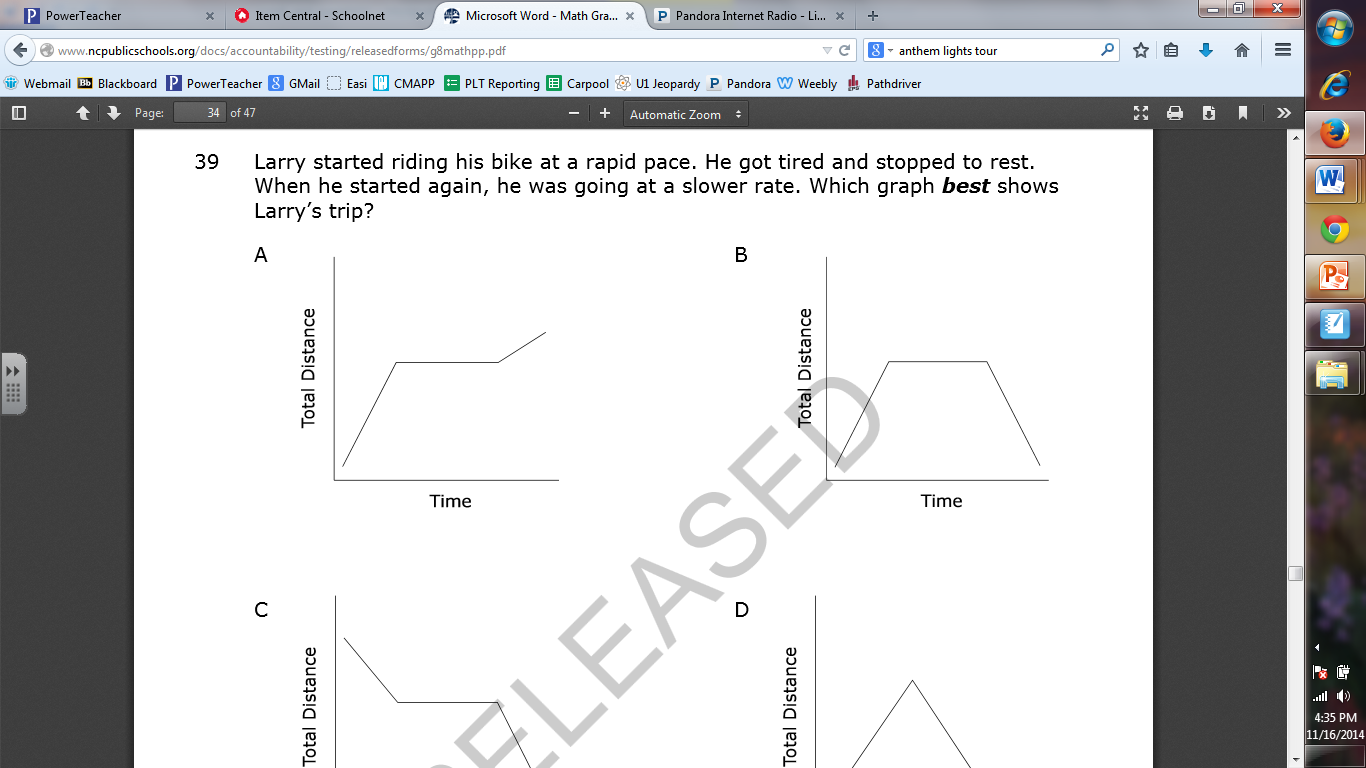 Problem 1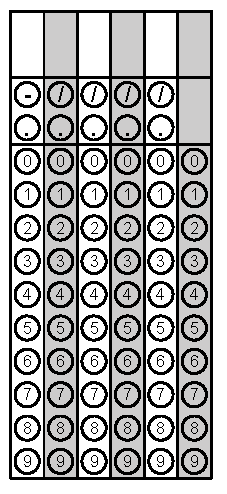 TuesdayGiven DEF with D(8, -4), E(-12, 4), and F(-16, -8). Find the coordinates of point E after a reflection over the x-axis, then a dilation of Rectangle LMNO was translated 4 units down and 5 units left. After the translation, N’ was at (-6, 5). What was the original 
x-coordinate of N? Problem 2WednesdayNathaniel has a new basketball. The diameter of the basketball is 10 inches. What is the volume of the basketball to the nearest tenth of a cubic inch?   Use 3.14 for .Which line is the steepest?Problem 1ThursdayRectangle ABCD is dilated by a scale factor of  to produce Rectangle A’B’C’D’. What will be the diagonal length of Rectangle A’B’C’D’?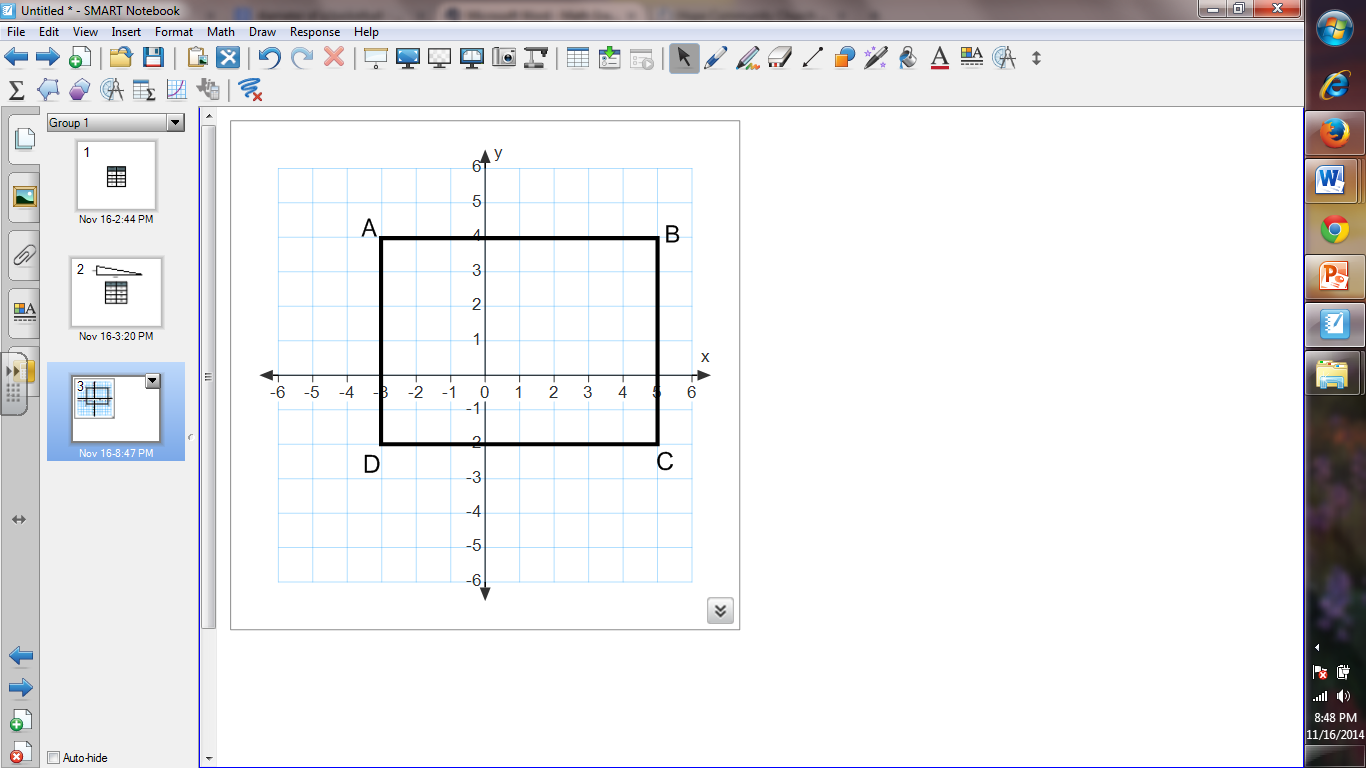 Of the four linear functions represented below, which has the greatest rate of change?
A. Simon texts 10 times per minutes. 
B. y = 12x
C. 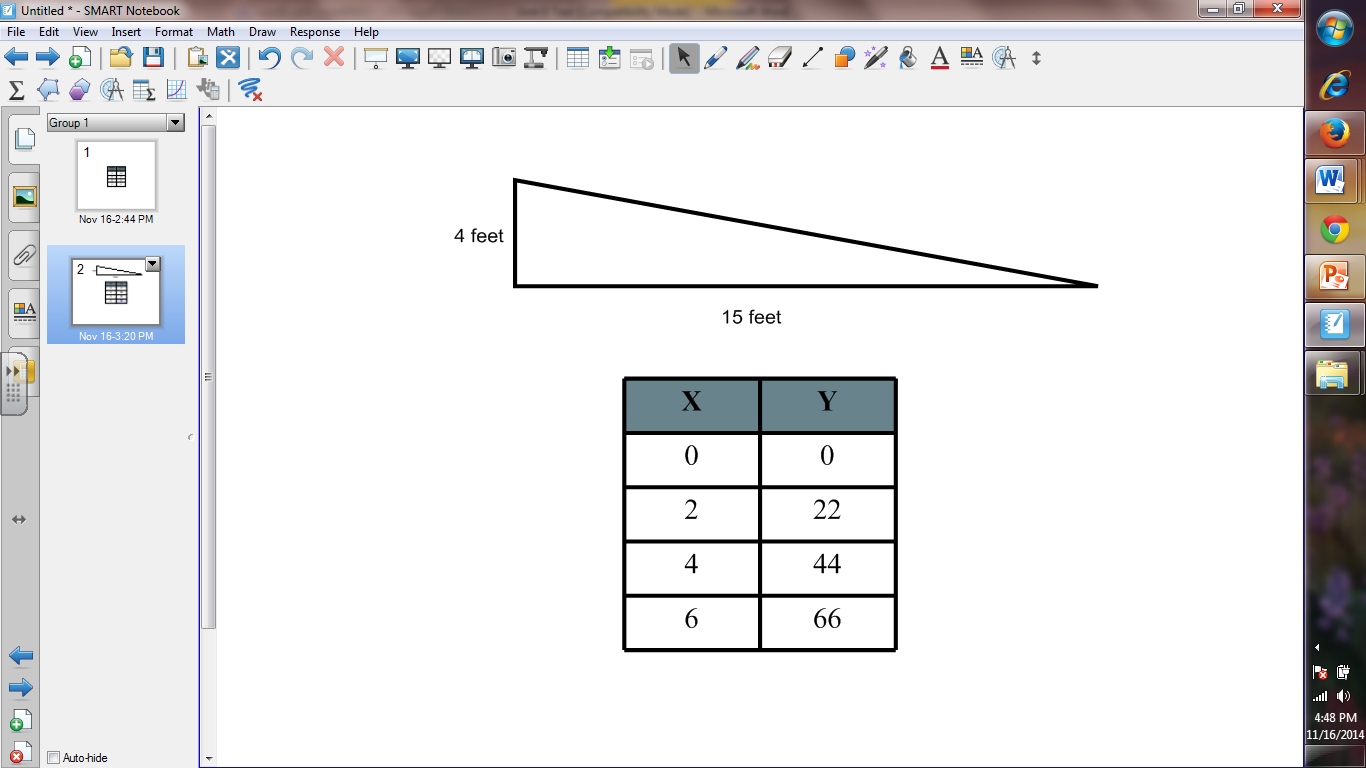 D.  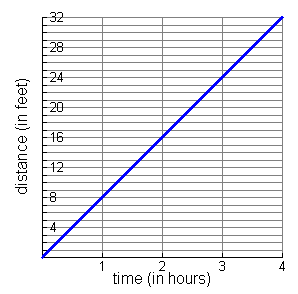 Problem 1FridayFind the product of x and y in the system y = x – 5y = –3x + 3Solve for t. Problem 1